   			Peace			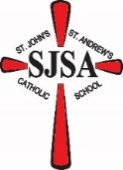 December 1, 2022The angel came to her and said, “Hail, full of grace! Peace be with you! The Lord is with you and has greatly blessed you!” Luke 1:28Season’s Greetings SJSA Families,Advent – The children gathered on Monday to light the first candle on the Advent Wreath. We will light a candle and pray together each Monday of Advent.Friday, December 2nd – No school at SJSA.Tuesday, December 6th - Pillow Picture Day – We will be taking pictures for the classroom pillows for the Steak and Wine Auction. Please have your child(ren) wear the following colors on December 6th: kindergarten - green or brown, first/second - red or red and black plaid, three/four - black or grey, five/six – school shirts (royal blue).Wednesday, December 7th - Pillow Picture Day – For preschoolers - We will be taking pictures for the classroom pillow for the Steak and Wine Auction. Please have your child wear whiteThursday, December 8th – 8:00 am Immaculate Conception Mass at St. Andrew’s Church. December Fun Days – The student council has planned SJSA December Fun Days for the week of December 12th - 16th – Monday – Sock Day - wear fun socks-you can take your shoes off in the classroom, Tuesday – Jersey/Sports Apparel Day - support your favorite team, Wednesday – Hat Day, Thursday – Classroom Color Wars – Kindergarten- Wear Red, One/two – Wear Green, Three/Four – Wear White, Five/Six – wear Blue, Friday – Comfy clothes or pajama dayChristmas Program – SJSA students present The Mystery of Simon Shepherd on Tuesday, December 20th at 1:00 pm and 7:30 pm at St. Andrew’s Church. Children in kindergarten – second grade should dress up. Third -sixth graders will be told what they need to wear to coordinate with their costume for the program. We will have refreshments in the school basement after each program. Preschool Christmas Program – The preschoolers will present a short Christmas Program on Wednesday, December 21st at 1:45 pm.Confession – Students in grades 3-6 will go to confession on Thursday, December 22nd after the morning Mass.Christmas Gift Exchange – In today’s envelope you will find a note with the name your child has for a Secret Santa Christmas gift. We ask that your child bring a $5 gift for that student on Thursday, December 22nd. We will exchange gifts that morning.Christmas Party/ Ugly(or cute) Christmas  Sweater Day – Thursday, December 22nd and Christmas Party in the afternoon.Steak & Wine – We have been getting auctions items in! Please bring all items to the school. We are always looking for new and exciting auction items! Salt Sale – The final number for the salt sale was - $2,600. Thank you for supporting this fundraiser.Scrip for Sale – Please consider using Scrip for your holiday shopping, stocking stuffers, and gifts. We have a large variety of gift cards. Please see the sheet in today’s envelope. Blessings to you this Advent.Mary Miller5TH & 6TH GRADE NEWSOur class, as well as the 3rd and 4th graders, have been working to memorize lines and prepare for this year’s Christmas program. The 5th and 6th grade students continue to work “self-paced” through Math lessons. Several of the students continue to challenge themselves to complete more than one lesson each day or work ahead on Tuesdays. Our other curriculum focuses for the month of November included:Science: Unit 5 – Natural HazardsSocial Studies: Ch. 6 – The Land Changes HandsLanguage Arts: Writing Focus: Explanatory EssayReligion: Holy Spirit Prayer & Christmas ProgramMrs. Kasper3RD & 4TH GRADE NEWSJust like that, December is here! The students have been working hard practicing for the Christmas program. During this Advent Season, the students are learning about the importance of preparing our hearts for the coming of Jesus.Below are our curriculum focuses for the month of November.Science: Human Vision and Hearing and Animal SensesSocial Studies: Chapter 4: Exploring the NortheastLanguage Arts:3rd grade: Irregular plural nouns, collective nouns, combining sentences, commas, singular possessive nouns, plural possessive nouns, and apostrophes.4th grade: Irregular plural nouns, collective nouns, possessive nouns, apostrophes, combing sentences, phrases, interjections, appositives, and verbs.Religion: Preparing for the Christmas program. Ms. Groetsch1ST & 2ND GRADE NEWSThe students did a wonderful job reading at Mass! Thank you for practicing with your child.Reading:  The first graders learned about different consonant blends with R, S, and L. The second graders reviewed Bossy E words.Math: The first graders reviewed single-digit subtraction. The second graders reviewed double-digit addition.Religion: The first graders learned about creation. The second graders started preparing for their First Reconciliation.Science: We completed our unit on different kinds of matter.Mr. HKINDERGARTEN NEWSAnd just like that November has come and gone! Here’s what we’ve been up to in kindergarten:Math: After finishing up some number work, the kindergarteners started digging deeper into 2D and 3D shapes in math.Reading: We have been working on sentence writing lately. The kids are pretty great at piecing together nouns, verbs, sight words, and punctuation to make groups of words become proper sentences.Religion: Love and care for the world that God created has been our focus lately. With Advent here, we will now begin preparing for the birth of Jesus.Science: We just wrapped up our chapter on living animals and their needs. We took a virtual trip to Yellowstone to show off all that we learned!Social Studies: The Kindergarteners have just started learning about “workers,” and the role they play in our world.Ms. SchreifelsPRESCHOOL NEWSHigh energy and a lot of academic progress this month in Preschool. We even started preparing for our Christmas program! We can't wait to show you all the fun songs and poems we have planned for you. Letter I (insects): We were busy moving like insects, making playdough fossils, and playing a fun alphabet flyswatter game this week.Letter J (jelly fish): The preschoolers had a ton of fun beading jellyfish and reading silly stories about a fish named peanut butter and his best friend the jellyfish.Letter K (kindness): Being kind isn't always easy for a 4 year old, but these kids sure showed me their hearts of gold as we learned about how to be kind and spread kindness. 
Thanksgiving: Gobble gobble! We had the best turkey filled day as we celebrated Thanksgiving in preschool with a fun craft and turkey adventure games. Ms. Schreifels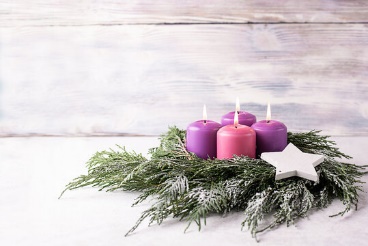 